Online Dating Profile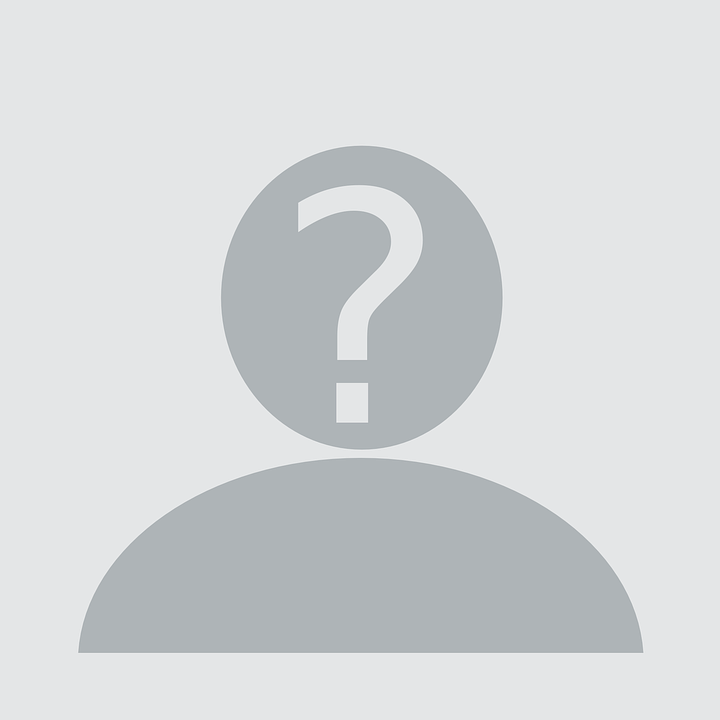 Name: 
Age: Height: Ethnicity: Occupation: Education level: Religion: Political views: City and state: What I’m most passionate about: Describe the person and what drives them. Activities I enjoy: Use this section to describe hobbies, interests, likes/dislikes. Physical description: Describe physical appearance in such a way as to attract the most interest. My friends describe me as: This section allows you to paint yourself in a more objective light. The most important things I’m looking for in a person: Describe what you desire most in a romantic partner. Is it shared interests, a physically attractive and compatible mate, a mate with resources to provide for a family, someone to share responsibility with, someone to have fun with?Ideal physical qualities of a potential partner:Use this section to describe the physical qualities that a potential partner might possess that would attract you or your hypothetical person. Deal breakers: What would prevent you from pursuing a relationship with someone?Post Profile Wrap-upIn 100-250 words for each of the following questions, explain the following:Describe the social psychological theories of attraction you see reflected in online dating profiles like this one.Describe at least three concepts related to mating and attraction that are used in online dating profiles.Reflect on the choices you made in completing this profile. Why did you make the choices you did? Connect your profile back to the social psychological concepts related to mating and attraction.Use two to three scholarly resources to support your explanations and list them below in APA format.This assignment uses a rubric. Please review the rubric prior to beginning the assignment to become familiar with the expectations for successful completion.You are required to submit this assignment to LopesWrite. Please refer to the directions in the Student Success Center.References: